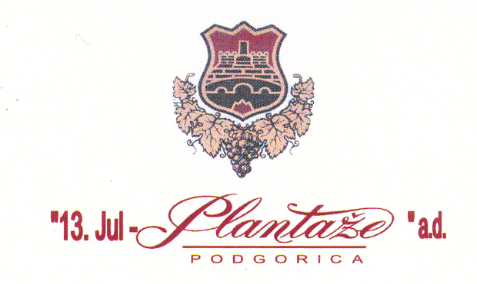 Javni poziv za dostavljanje ponuda u postupku prodaje vinskog destilataKompanija „13. Jul- Plantaže“ AD Podgorica raspisuje Javni poziv za dostavljanje ponuda u postupku prodaje vinskog destilata, sledećih hemijskih karakteristika, u navedenim količinama:Kompanija „13. Jul- Plantaže“ AD će, na zahtjev Ponuđača, dostaviti:analize CETI-ja kojima se potvrđuju gore navedene karakteristike,uzorke vinskog destilataNapomena: Ponuđač zadržava pravo provjere navedenih karakteristika kod bilo koje sertifikovane laboratorije na teritoriji Evrope.Obavezan sadržaj ponude:Podaci o ponuđaču ( naziv i sjedište ponuđača, PIB, telefon, email, broj žiro računa)cijena izražena u eurima (EUR), bez uračunatog PDV-a,paritet isporuke FCA - Podgorica magacin Prodavca.način plaćanja - avans ili odloženo do 90 dana, uz obezbjeđenje plaćanja  (akreditiv ili garancija banke).dinamika povlačenja robe - do 90 dana od dana potpisivanja ugovora Ovlašćeno lice ponuđača ( ime, prezime, funcija i svojeručni potpis).Obavezni dokazi:Dokaz o registraciji kod organa nadležnog za registraciju privrednih subjekata sa podacima o ovlašćenim licima ponuđača, ne stariji od 6 mjeseci od dana objavljivanja ovog pozivaizvještaj o računovodstvenom i finansijskom stanju - bilans uspjeha i bilans stanja sa izvještajem ovlašćenog revizora u skladu sa zakonom kojim se uređuje računovodstvo i revizija, za posljednje dvije godine, odnosno za period od registracije.Kriterijum za ocjenjivanje ponuda:ponuđena cijena -  max 70 bodova:Bodovanje će se vršiti po formuli: Cponuđeno/Cmaksimano*70 bodova,načina plaćanja -  max 20 bodova:Bodovanje će se vršiti na sljedeći način:avansno plaćanje:  20 bodova,odloženo plaćanje: 30 dana- 15 bodova                               60 dana: 10 bodovaana: 5 bodovadinamika povlačenja robe - max 10 bodova:Bodovanje će se vršiti na sljedeći način:Povlačenje do 45 dana: 10 bodova,Povlačenje od 45 do 90 dana: 5 bodovaKompanija „13. Jul Plantaže“ a.d. zadržava pravo da dvojici ili više ponuđača čija razlika u ukupnom broju bodova nije veća od 5%, uputi pismo za korigovanjem cijene i načina plaćanja, ili u krajnjem uradi sistem licitacije, pri čemu:maksimalno ponuđena cijena ponuđača za uži krug pregovora ili licitacije predstavlja početnu cijenu u daljim pregovorima,najpovoljniji način plaćanja ponuđača za uži krug pregovora ili licitacije predstavlja početan način plaćanja u daljim pregovorima.Napomena: Utvrđeni načini plaćanja predstavljaju obavezan uslov za sve potencijalne ponuđače.Opšta pravilaRok za dostavljenje ponuda:  20.01.2022. godinePonudu  dostaviti brzom ili preporučenom poštom (UPS, DHL, TNT ili slično), Ponuda će se smatrati validnom ukoliko je obezbijeđen zavodni pečat brze pošte sa datumom koji ne prelazi dan 20.01.2022.godine.Ponuda se dostavlja u odgovarajućem zatvorenom omotu (koverat, paket i sl). Na jednom dijelu omota ponude ispisuje se naziv i sjedište kompanije Prodavca, kao  tekst sa naznakom: “Ne otvaraj prije javnog otvaranja ponuda”, a na drugom dijelu omota ispisuje se naziv, sjedište i adresa ponuđača.Ponudu je moguće dostaviti na crnogorskom ili jeziku koji je u službenoj upotrebi u Crnoj Gori, u skladu sa Ustavom i zakonom, kao i na engleskom jeziku.ocjenu ponuda „13. Jul Plantaže“ a.d. će uraditi u roku od 7 (sedam) radnih dana od dana javnog otvaranja ponudaza slučaj raspisivanja licitacije i daljih pregovora, „13. Jul* Plantaže“ a.d. je u obavezi da ovaj proces okonča u roku od 7 radnih dana od dana objave rezultata i Odluke za ulazak u drugi krug pregovora,„13. Jul Plantaže“ a.d. će dana 25.januara 2022.godine, u 12h, organizovati javno otvaranje ponuda, kojem mogu prisustvovati ovlašćeni predstavnici ponuđača koji su blagovremeno dostavili ponudu.Obavještenje za ponuđače:Prodavac je ovlašćen da u bilo kojem momentu (prije otvaranja ponuda, vrednovanja istih, ili u fazi odlučivanja), a sve do donošenja odluke o izboru najpovoljnije ponude odustane od objavljene prodaje, bez davanja posebnog obrazloženja.Prodavac je  sve do isteka roka za dostavljanje ponuda ovlašćen da vrši izmjene i dopune Javnog poziva,U slučaju da Prodavac pristupi  pregovaračkom postupku ili postupku licitacije, u cilju postizanja veće cijene, a u slučaju nepostizanja dogovora, ima pravo da odustane od  postupka prodaje.Ukoliko  Prodavac iz bilo kog razloga, u bilo kom momentu predmetne prodaje, a prije donošenja konačne odluke o izboru najpovoljnije ponude, iskoristi parvo i obustavi postupak prodaje, ponuđač nema pravo da zahtjeva naknadu štete (stvarne štete, ili izmakle koristi) kao ni naknadu troškova za sastavljanje i podnošenje ponude.Prodavac zadržava pravo da sa odabranim ponuđačima u cilju razjašnjenja i ocjene ponude organizuje prezentaciju ponuđenog rješenja.Kontakt informacije:Naziv kompanije: „13. Jul Plantaže“ a.d. – Podgorica,Adresa: Put Radomira Ivanovića br. 2, 81000 Podgorica, Crna Gora,Kontakt osoba: Milan Milutinović,Broj telefona: +382 20 658 032,E-mail adresa: milan.milutinovic@plantaze.com.                                                                     „13. JUL-PLANTAŽE“ AD PODGORICAOpis proizvodaHemijske karakteristikeVrijednost pozicijeJedinica mjereKoličinaDestilat vinskih sortiAlkohol vol. % 72,13litara300.000Destilat vinskih sortiKoličina ukupnih kiselina kao sirćetna računato na 100% vol alkohola g/hl 9.3litara300.000Destilat vinskih sortiKoličina isparljivih estara kao etil acetat računato na 100% vol alkohola g/hl107litara300.000Destilat vinskih sortiKoličina isparljivih aldehida kao acetaldehid računato na 100% vol. alkohola g/hl 148litara300.000Destilat vinskih sortiKoličina viših alkohola računato na 100% vol alkohola g/hl278 +/- 24litara300.000Destilat vinskih sortiKoličina furfurola računato na 100% vol alkohola g/hl0,1litara300.000Destilat vinskih sortiSadržaj metanola računato na 100% vol alkohola g/hl155 +/- 17litara300.000Destilat vinskih sortiBakar mg/l4,9 +/- 0.4litara300.000Destilat vinskih sortilitara300.000